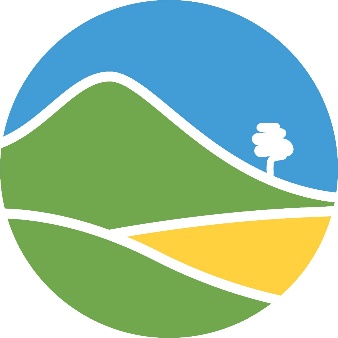 Schedule of Ordinary Meetings 2024Per clause 3.1 of the Liverpool Plains Shire Council Code of Meeting PracticeDate Time LocationDateTimeLocationWednesday, 14 February 20242.30pmLiverpool Plains Shire Council Chambers60 Station Street, Quirindi, 2343Wednesday, 27 March 20242.30pmLiverpool Plains Shire Council Chambers60 Station Street, Quirindi, 2343Wednesday, 24 April 20242.30pmLiverpool Plains Shire Council Chambers60 Station Street, Quirindi, 2343Wednesday, 22 May 20242.30pmLiverpool Plains Shire Council Chambers60 Station Street, Quirindi, 2343Wednesday, 26 June 20242.30pmLiverpool Plains Shire Council Chambers60 Station Street, Quirindi, 2343Wednesday, 24 July 20242.30pmLiverpool Plains Shire Council Chambers60 Station Street, Quirindi, 2343Tuesday, 13 August 20242.30pmLiverpool Plains Shire Council Chambers60 Station Street, Quirindi, 2343Wednesday, 23 October 20242.30pmLiverpool Plains Shire Council Chambers60 Station Street, Quirindi, 2343Wednesday, 27 November 20242.30pmLiverpool Plains Shire Council Chambers60 Station Street, Quirindi, 2343Wednesday, 11 December 20242.30pmLiverpool Plains Shire Council Chambers60 Station Street, Quirindi, 2343